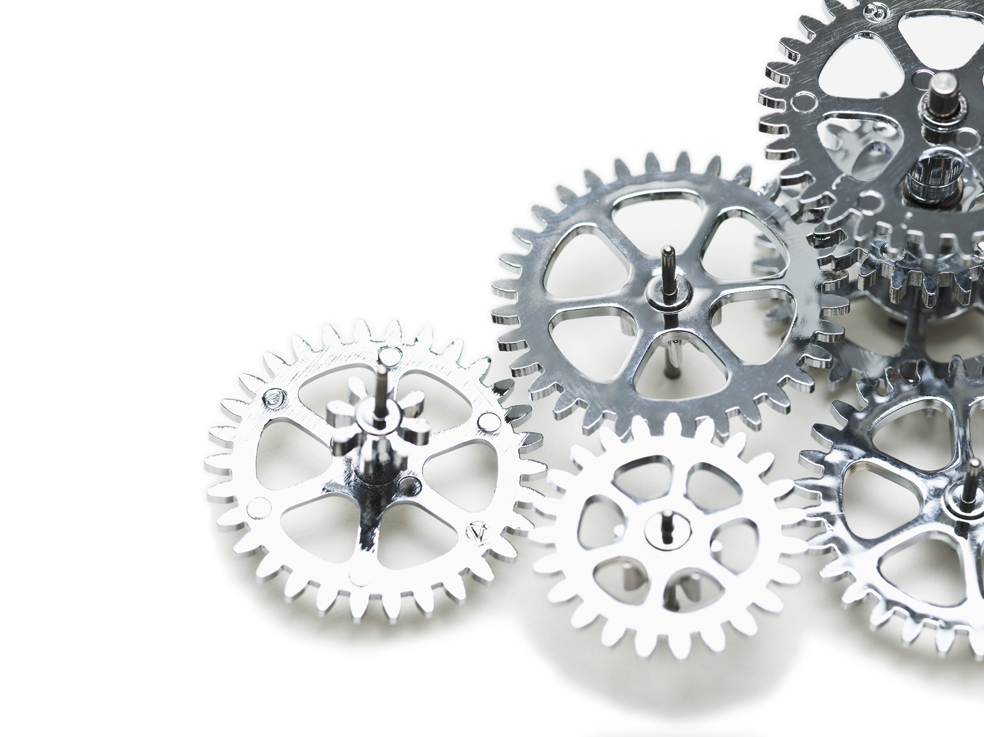 Document detailsTable of contents1.	Introduction	41.1.	Purpose	41.2.	Scope	41.2.1.	Trigger and output	41.2.2.	Systems in scope	41.2.3.	High level process in scope	42.	Detailed process description	52.1.	Process details	52.2.	Screen shots	52.2.1.	Step 1	62.2.2.	Step 2	62.2.3.	Step 3	62.2.4.	Step X	6IntroductionThe Process Definition Document describes the process chosen for automation. In [CUSTOMER NAME] the process [PROCESS NAME] is chosen and will be described in detail in this document.The purpose of this document is to describe the process chosen for automation at a detailed level in order to enable the automation developer to design and build the process in the RPA solution. First, the overall purpose of the chosen process is described. Then, the scope of the process including the trigger and output as well as involved systems and a high-level representation of the process is presented. The next chapter gives a detailed description of the chosen process, including related screen shots from the process.Purpose[DESCRIBE PURPOSE OF PROCESS, AND HOW IT IS CURRENTLY CARRIED OUT]Scope[DESCRIBE THE PROCESS IN SCOPE]Trigger and output[DESCRIBE TRIGGER AND OUTPUT]Systems in scope[DESCRIBE SYSTEMS IN SCOPE IN BULLITS]Abbreviation explanation[INSERT A TABLE EXPLAINING RELEVANT ABBREVIATIONS USED IN SYSTEMS]High level process in scope[INSERT HIGH LEVEL PROCESS ILLUSTRATION]Detailed process descriptionThis chapter describes the chosen process in detail, which enable the developer to build the process. The individual steps are illustrated in screen shots for reference purposes.In the following chapters, different colours are used to indicate, what the text is concerned with. This means that:Process detailsBelow, the chosen process is described in detail.Screen shotsBelow, the screen shots corresponding to the above steps in the process detail are presented.Step 1Step 2Step 3Step XProcess Definition DocumentProcess Definition DocumentProject ownerProject titleProject developer internalProject developer externalDocument referenceIssueReview trackingReview trackingReview trackingReview trackingReview trackingRevisionDescriptionNameRoleDatev0.1Initial draftColour definitionsColour definitionsBlackUsed for the overall description directed at the developerBlueUsed to indicate an exception or referral pointGreenUsed to indicate that this activity is new or differ from the current process flowRedUsed to indicate that clarification is neededDetailed processDetailed processDetailed processDetailed processDetailed processInputInputInputOutputOutputStepDetailCommentErrorhandlingScreenshot[OVERALL PROCESS STEP][OVERALL PROCESS STEP][OVERALL PROCESS STEP]1[DETAILED STEP][COMMENT IN CORRECT COLOUR]Første billede som er et samlet af hele skærmen man er inde i lægges nederst, og her i tabellen ligger snaps fra enkelte trin.2[DETAILED STEP]Kommentar til steppet samt evt. Shortcuts eller forskelige måder at komme til det samme3[DETAILED STEP]